MaxEnt supplementary results:Average Omission and Predicted Area Curves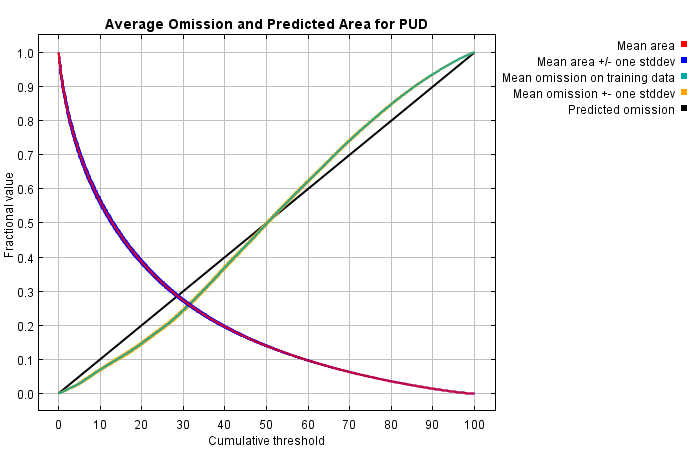 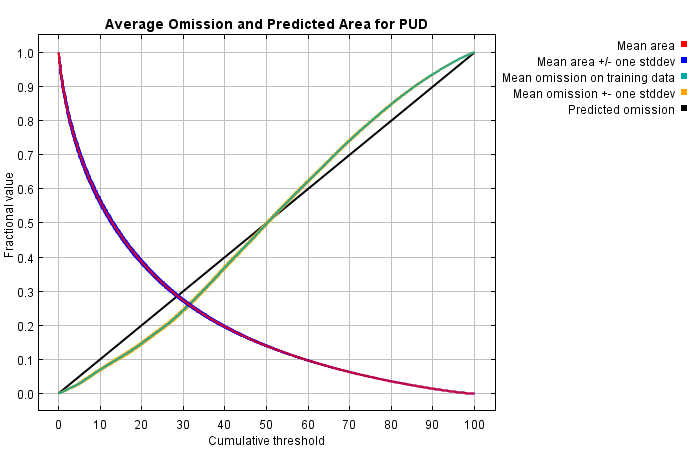 Receiver operating characteristic curve (ROC).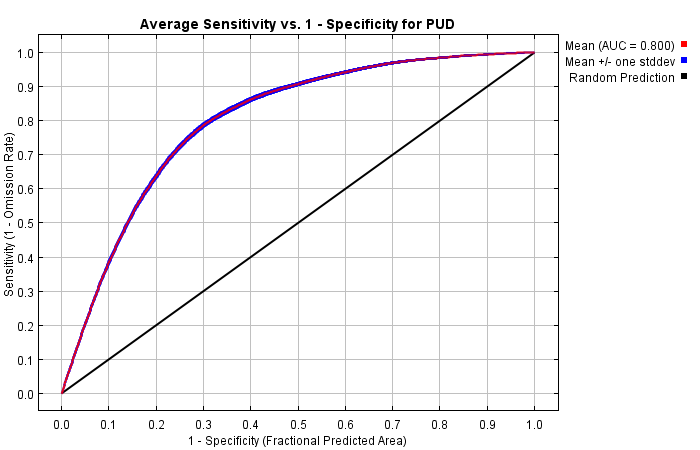 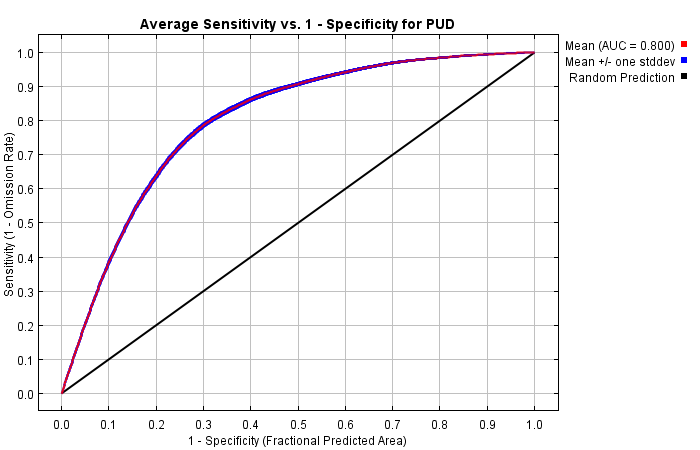 Variable response plots: All curves show full model response (not single variable models).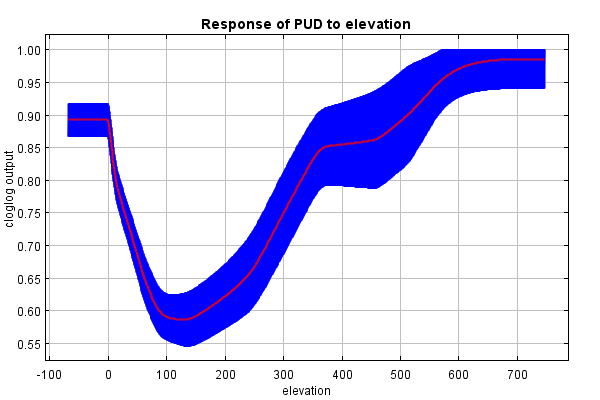 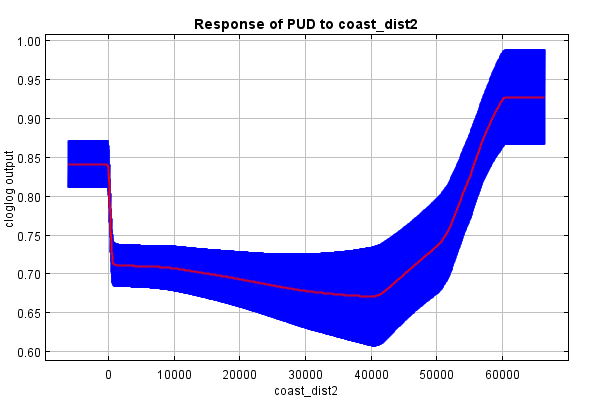 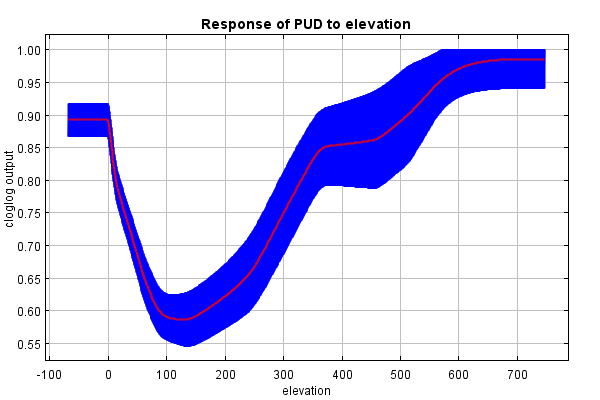 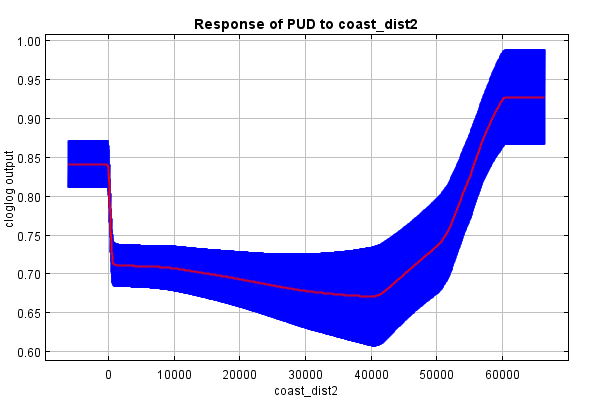 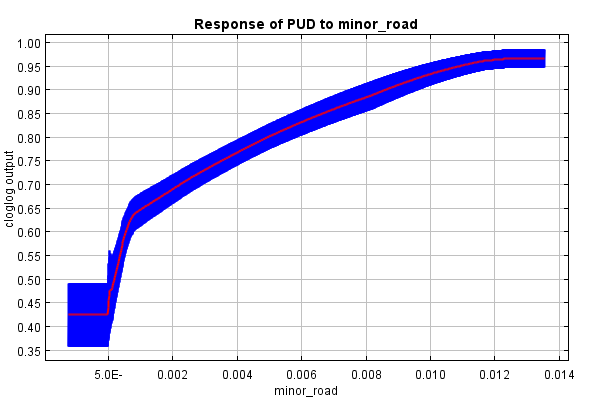 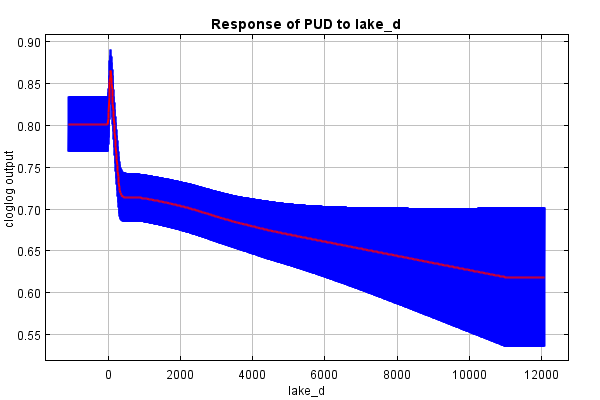 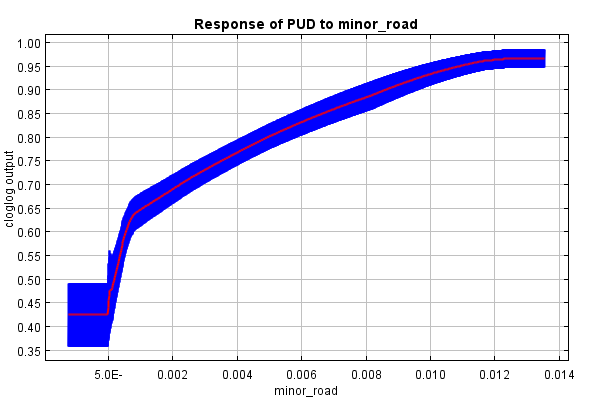 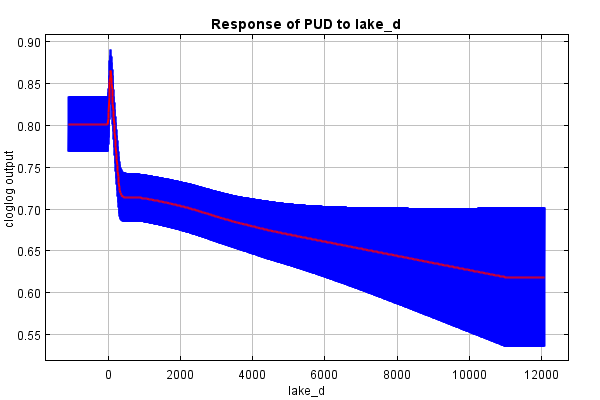 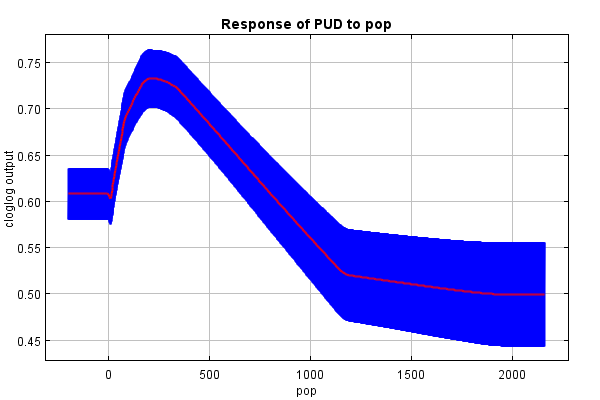 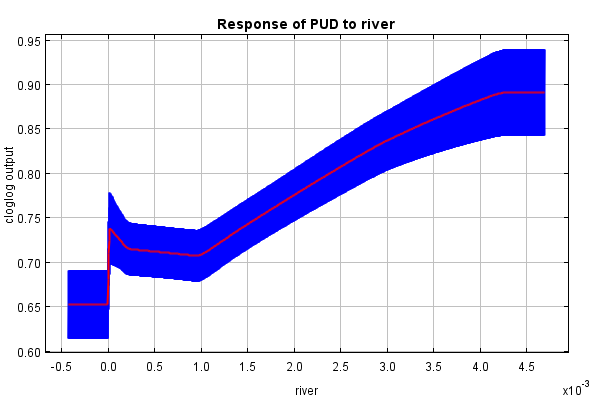 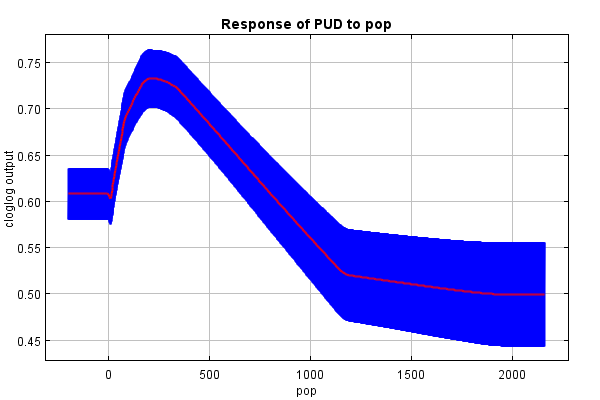 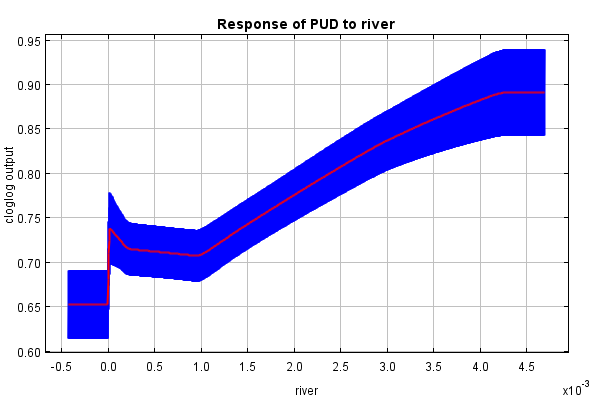 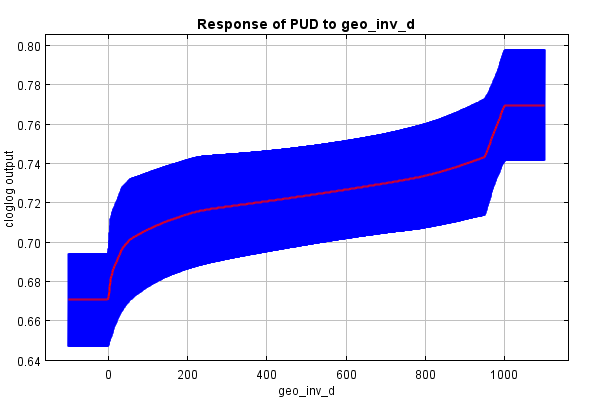 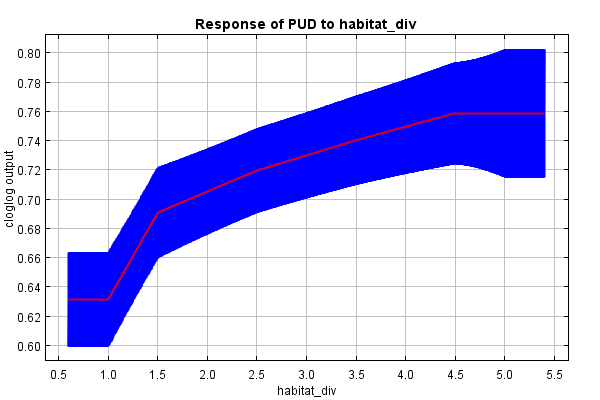 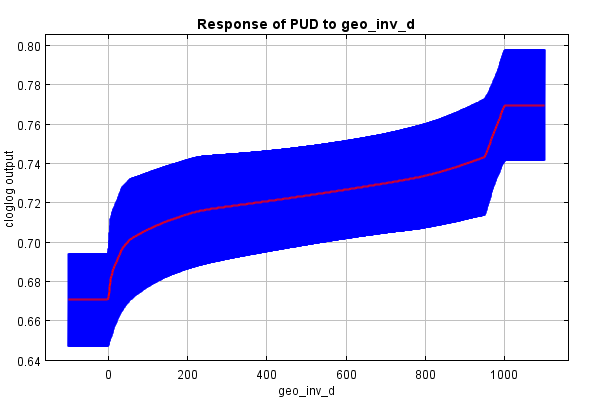 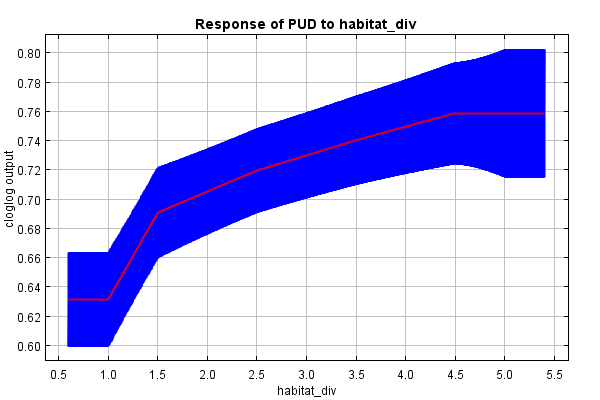 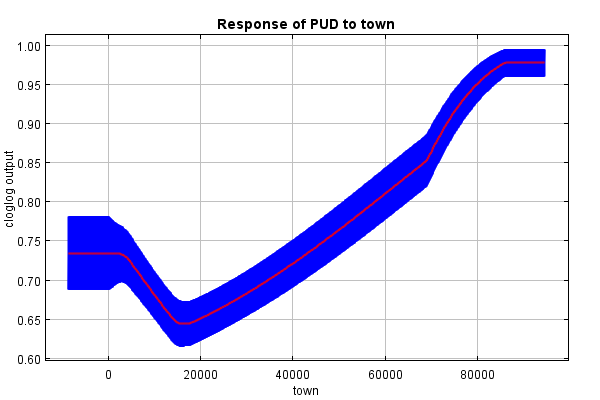 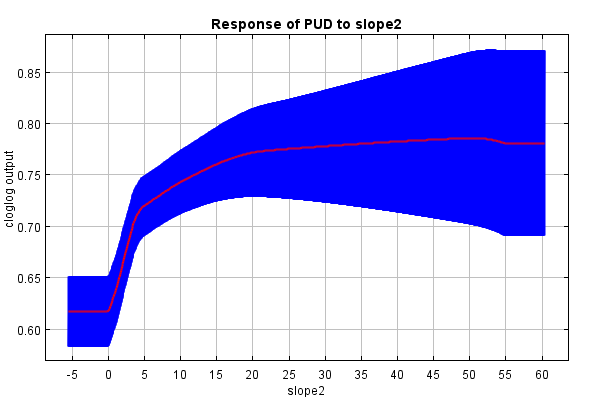 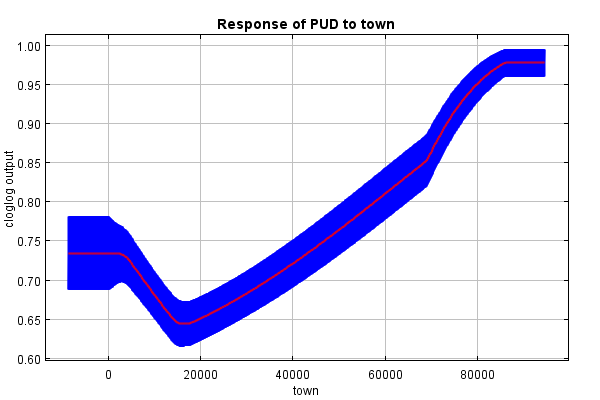 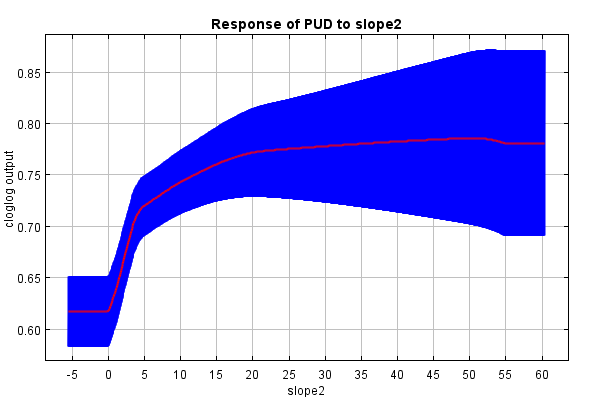 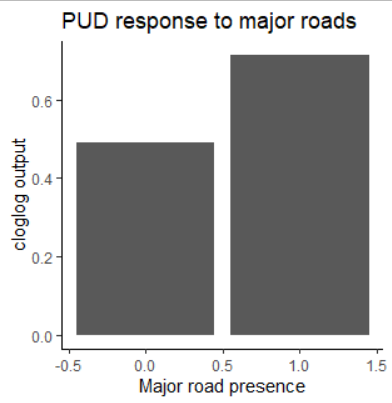 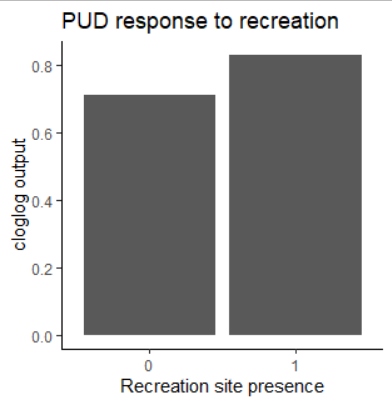 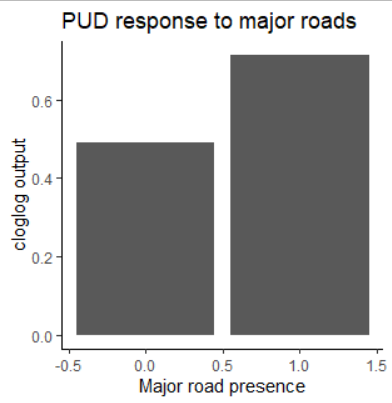 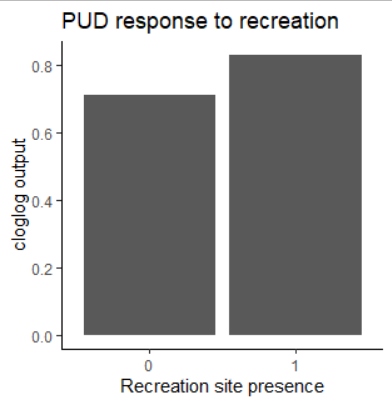 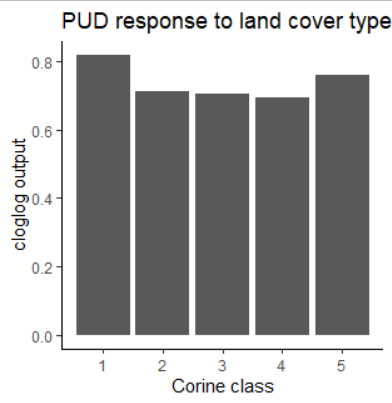 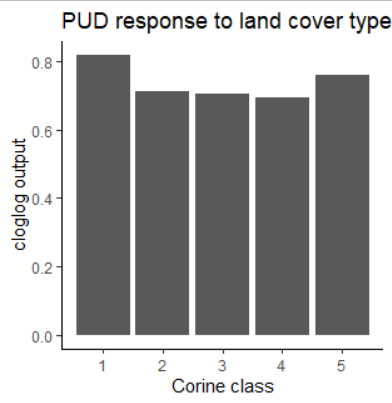 